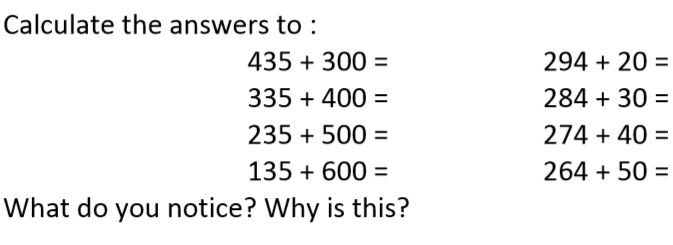 Extension!True or False? Always explain your answer. You can use examples to help you explain. Whenever you add ten to a 3 digit number, only the tens column changes. True or false? Explain.10 less than 507 would only change the tens column. True or false? Explain.Starting number10 more198297490301294801606393Starting number10 less198297490301294801606393Starting number1 more299400799399600Starting number1 less201400700399600